CC1-5104-1(1)CC1-5104-1(1)販売業免許申請書　次葉１販売場の敷地の状況　　　　（所在地）　　　　　　　　　　　　　　　　　　　　　CC1-5104-1(2)販売業免許申請書　次葉２建物等の配置図（建物の構造を示す図面）販売業免許申請書　次葉１販売場の敷地の状況　　　　（所在地）　東京都千代田区大手町○丁目○番○CC1-5104-1(2)販売業免許申請書　次葉２建物等の配置図（建物の構造を示す図面）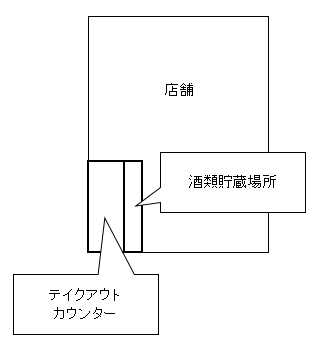 